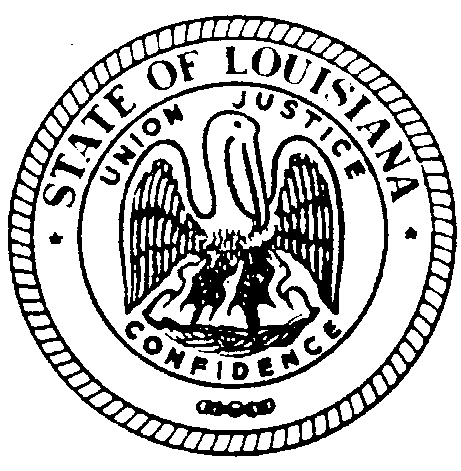 STATE OF LOUISIANALOUISIANA BOARD FOR HEARING AID DEALERS308 Gregory Dr.  Luling, LA 70070    E-Mail- labhad@la.gov   Voice/Text: (504) 655-0383 BOARD MEETING    DATE:		         SATURDAY JUNE 6, 2020                                    TIME:		                 1:30PM-4:00PMLOCATION:		     EMBASSY SUITES CAUCAS ROOM			     4914 Constitution Ave Baton Rouge, La 70808This meeting is open to the public.
Submitted on behalf of The Louisiana State Board for Hearing Aid Dealers by:Dina ZeeviAdministrative SecretaryLouisiana Board for Hearing Aid Dealers(504)655-0383labhad@la.govState of Louisiana                              THE LOUISIANA BOARD FOR HEARING AID DEALERSSPECIAL MEETING AGENDACALL TO ORDER – Roll Call-Establish Quorum  Public CommentsREADING/APPROVAL OF MINUTESAPPROVAL OF AGENDATREASURER’S REPORTReview  ’19-’20 Budget YTD-ActualReview Proposed ‘20-‘21 BudgetNEW BUSINESSLouisiana Board for Hearing Aid Dealers BYLAWS- updateLicense Renewal Form- updateCEU Hour ReductionUNFINISHED BUSINESSTelecare/TeleHealthHIPAAEXECUTIVE SESSIONDATE AND LOCATION OF NEXT 2021 MEETING/PRACTICAL EXAMINATION ADJOURNMENT